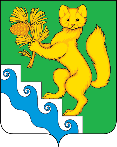 АДМИНИСТРАЦИЯ БОГУЧАНСКОГО РАЙОНАПОСТАНОВЛЕНИЕ08.07.2022                                      с. Богучаны                                        №    623-п                              Об утверждении административного регламента  по предоставлению муниципальной услуги «Направление уведомления о планируемом сносе объекта капитального строительства и уведомления о завершении сноса объекта капитального строительства»В соответствии с Градостроительным кодексом Российской Федерации от 29.12.2004 г. №190-ФЗ, Федеральным законом от 06.10.2003 № 131-ФЗ «Об общих принципах организации местного самоуправления в Российской Федерации», Федеральным законом от 27.07.2010 г. № 210-ФЗ «Об организации предоставления государственных и муниципальных услуг», постановлением администрации Богучанского района от 19.11.2010 г. № 1665-п «Об утверждении Порядка разработки и утверждения администрацией Богучанского района административных регламентов предоставления муниципальных услуг», ст. ст. 7, 8, 47 Устава Богучанского района Красноярского края ПОСТАНОВЛЯЮ: 1. Утвердить  административный регламент предоставления муниципальной услуги «Направление уведомления о планируемом сносе объекта капитального строительства и уведомления о завершении сноса объекта капитального строительства», согласно приложению.2. Контроль за исполнением настоящего постановления возложить на  Первого заместителя Главы Богучанского района В.М. Любима.3. Настоящее постановление вступает в силу со дня, следующего за днем опубликования в Официальном вестнике Богучанского района.Глава Богучанского района	                                                             А.С. Медведев